Chapter 97HEATING EQUIPMENT§ 97-1.	Restrictions on gas heaters.§ 97-2.	Monthly reports of sales.§ 97-3.	Inspection of records.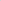 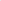 § 97-4.	Installation requirements.§ 97-5.	Approval required.§ 97-6.	Enforcement.§ 97-7.	Violations and penalties.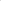 [HISTORY: Adopted by the Borough Council of the Borough of South Greensburg 10-8-1979 as §§ 6.71 through 6.78 of Ch. 6 of the Code of Ordinances. Sections 97-2, 97-3, 97-6 and 97-7 amended at time of adoption of Code; see Ch. 1, General Provisions, Art. I. Other amendments noted where applicable.  Repealed 5-8-2000 by Ord. No. 2000-07.]GENERAL REFERENCESFire prevention — See Ch. 79.§ 97-1 through 97-7 Repealed.